Principles Working in the Private Security IndustryAssessor: 	Print Name: ___________________________________   Signature: ____________________________________    Date: _____________________________IQA:	 	Print Name: ___________________________________	 Signature: ____________________________________    Date: _____________________________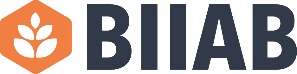                                       Practical Assessment Record Centre NameCentre NumberDate of AssessmentVenueAssessor’s NameCandidate’s NameCriterionNumberCriterion DescriptionExamplesComments8.4Demonstrate the accurate completion of an evidential statement (Section 9 Statement)Statement to be completed as part of the training and internally assessed with a sign off sheet submitted to awarding organisation to say completed.Candidates will be issued with a Section 9 Statement form to complete.  The candidate’s statement should include the who, what, when, etc., Who compiled the reportThe date of the reportThe role of the authorThe date and time of the incidentWhere the incident took placeWho was involvedWhat happened or was witnessedSignature of the person who compiled the report